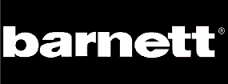 ACCESSOIRE BATONS					XB-03 Paniers de ski de fond Competition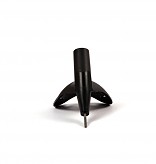 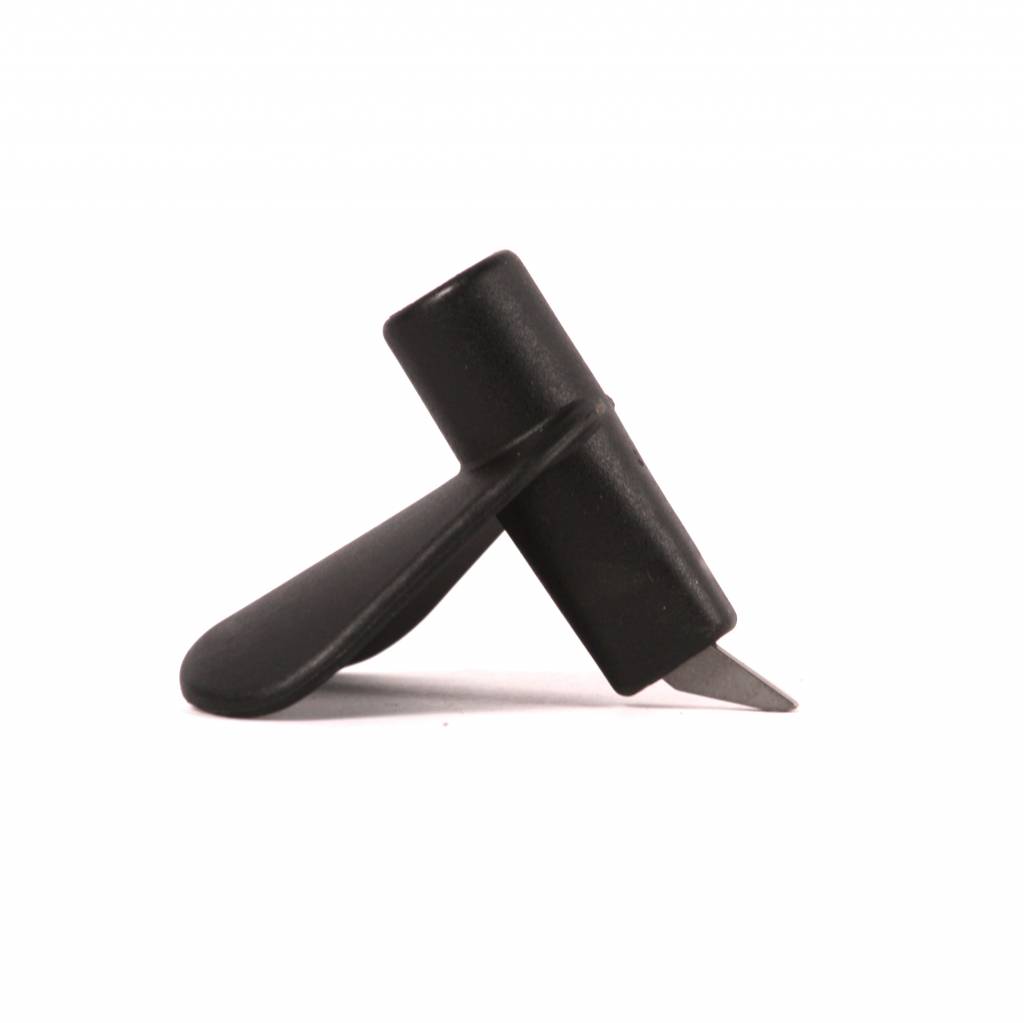 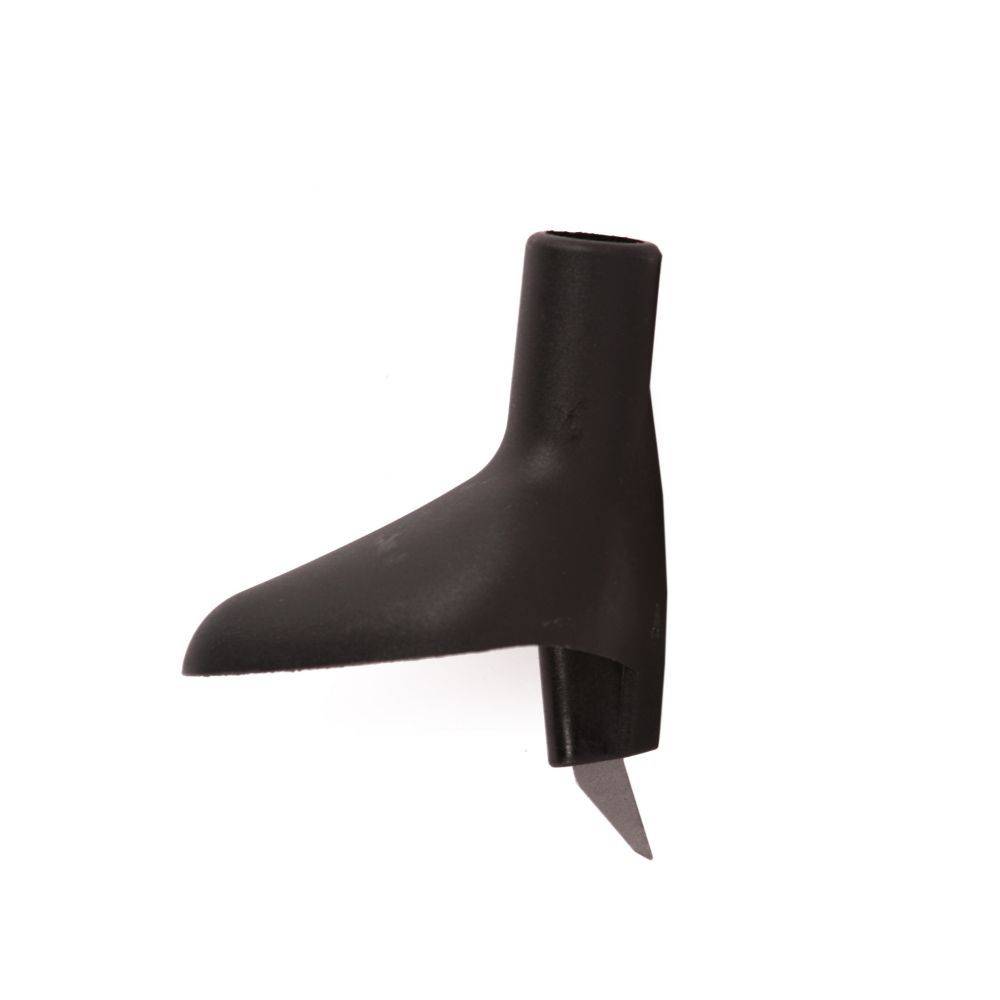 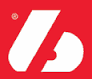 